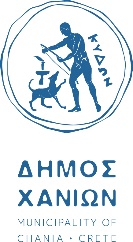 ΕΡΓΑΣΙΑΚΟ ΠΡΩΤΑΘΛΗΜΑ ΚΑΛΑΘΟΣΦΑΙΡΙΣΗΣΠΕΡΙΟΔΟΥ 2022-2023 ΔΗΛΩΣΗ  ΣΥΜΜΕΤΟΧΗΣ ΟΜΑΔΑΣ ΟΝΟΜΑ ΟΜΑΔΑΣ :……………………………………………….Δηλώνουμε προς την Επιτροπή του Εργασιακού Πρωταθλήματος Καλαθοσφαίρισης ότι λάβαμε γνώση  του περιεχομένου  της προκήρυξης και την οποία αποδεχόμαστε  πλήρως και ανεπιφύλακτα.  Ως εκπρόσωπο της ομάδας ορίζουμε τον ……………………………………………                                         με στοιχεία επικοινωνίας Τηλ.:………………………………e-mail:…………………………….και ως αναπληρωματικό του τον ………………………………………………………με στοιχεία επικοινωνίας Τηλ.:………………………………e-mail:…………………………….Ο ΕΚΠΡΟΣΩΠΟΣ ΤΗΣ ΟΜΑΔΑΣ                               Ο ΑΝΑΠΛΗΡΩΜΑΤΙΚΟΣ                                                                                       ΕΚΠΡΟΣΩΠΟΣ ΤΗΣ ΟΜΑΔΑΣ (ΟΝΟΜΑΤΕΠΩΝΥΜΟ & ΥΠΟΓΡΑΦΗ )           (ΟΝΟΜΑΤΕΠΩΝΥΜΟ & ΥΠΟΓΡΑΦΗ )